CHECK PILOT ACTIVITY LOGIn accordance with the requirements of the DCP Manual Section 2.3, the following is the list of Pilot Checks conducted from (Month & Year since approval) ____________ to (Present date) ________________________________________________________________________________________Signature of Check Pilot (Date - DD/MM/YY)1If simulator, please indicate type and location. 2Indicate whether initial or renewal.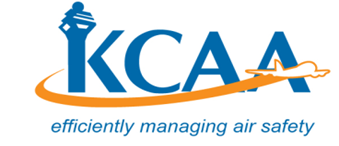 FORM FORM:AC-OPS021-1June 2018Candidate's NameLicence NumberAircraft Type 1PPC 2Or Line2Date Check ConductedPass/FailChief Pilot Signature